Assessment Guidance Risk AssessmentRisk AssessmentRisk AssessmentRisk AssessmentRisk AssessmentRisk Assessment for the activity ofBunfight StallBunfight StallDate30/08/2018Club or SocietyGames Soc.AssessorFelix BradleyFelix BradleyPresident or Students’ Union staff memberSigned offPART A PART A PART A PART A PART A PART A PART A PART A PART A PART A PART A (1) Risk identification(1) Risk identification(1) Risk identification(2) Risk assessment(2) Risk assessment(2) Risk assessment(2) Risk assessment(3) Risk management(3) Risk management(3) Risk management(3) Risk managementHazardPotential ConsequencesWho might be harmed(user; those nearby; those in the vicinity; members of the public)InherentInherentInherentResidualResidualResidualFurther controls (use the risk hierarchy)HazardPotential ConsequencesWho might be harmed(user; those nearby; those in the vicinity; members of the public)LikelihoodImpactScoreControl measures (use the risk hierarchy)LikelihoodImpactScoreFurther controls (use the risk hierarchy)OvercrowdingPushing and shoving; bruising, grazing or other injuries if pushed into objects; panicking.Attendees, students, staff.236Ensure a maximum of three at the stall at a given time, ensure that stall staff do not block passages, set up stall before the event starts.Ensure that ample space is provided for attendees and stall staff to feel comfortable within, encourage attendees to visit the stall via a queue.Handling heavy objectsRisk of injuries such as bruising or cuts; severe injuries may include crushing.Students, staff.339Ensure that two people carry heavy objects such as tables to reduce the risk of dropping.If situation requires emergency services can be contacted on 999 or security could be called on: 02380 593311.Food allergiesRisk of allergic reaction to ingredients in food.Attendees, students, staff.144Ensure that food is packaged separately, and that people only eat food which contents they know of. Encourage people to clean hands after eating.If situation requires emergency services can be contacted on 999 or security could be called on: 02380 593311.FireMinor to severe burns, smoke inhalation.Attendees, students, staff.155Make sure stall staff are fully aware of the building’s fire safety regulations and fire exits.In the event of a fire, ensure the fire alarm is pulled. Emergency services can be contacted on 999 or security could be called on: 02380 593311.Tripping over objects or debrisRisk of injuries such as bruising; in rare circumstances, injuries such as concussions.Attendees, students, staff.416Ensure that no small objects (such as bags, boxes or chairs) are left in spaces that are often traversed and are moved out of the way and off the floor.If situation requires emergency services can be contacted on 999 or security could be called on: 02380 593311.Wet floorSlipping, risk of injuries such as bruising; in rare circumstances, injuries such as concussions.Attendees, students, staff.212If a wet floor is noticed, a wet floor sign should be placed immediately. If possible, clean it immediately to avoid an incident.If situation requires emergency services can be contacted on 999 or security could be called on: 02380 593311.Physically-broken equipmentInjuries such as cuts on jagged or broken edges, electrical shock on faulty electrics.Students, staff.144Ensure that all equipment is checked before using, and that any broken equipment is replaced where possible and reported where not.Replace broken equipment or restrict access to any broken equipment that cannot be replaced.PART B – Action PlanPART B – Action PlanPART B – Action PlanPART B – Action PlanPART B – Action PlanPART B – Action PlanPART B – Action PlanPART B – Action PlanRisk Assessment Action PlanRisk Assessment Action PlanRisk Assessment Action PlanRisk Assessment Action PlanRisk Assessment Action PlanRisk Assessment Action PlanRisk Assessment Action PlanRisk Assessment Action PlanPart no.Action to be taken, incl. CostBy whomTarget dateTarget dateReview dateOutcome at review dateOutcome at review dateEnsure that all members of committee know the emergency contact numbers and the procedure to follow in case of emergencyAlister James26th September 201826th September 201826th September 2018Ensure all members of committee know the fire safety procedures of the current roomFelix Bradley26th September 201826th September 201826th September 2018Ensure that all equipment being used by the stall is not broken and safe to handle.Andrew Jones26th September 201826th September 201826th September 2018Responsible committee member signature:Responsible committee member signature:Responsible committee member signature:Responsible committee member signature:Responsible committee member signature:Responsible committee member signature:Responsible committee member signature:Responsible committee member signature:Felix Bradley: Felix Bradley: Felix Bradley: Felix Bradley: Alister James: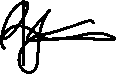 Alister James:EliminateRemove the hazard wherever possible which negates the need for further controlsIf this is not possible then explain whySubstituteReplace the hazard with one less hazardousIf not possible then explain whyPhysical controlsExamples: enclosure, fume cupboard, glove boxLikely to still require admin controls as wellAdmin controlsExamples: training, supervision, signagePersonal protectionExamples: respirators, safety specs, glovesLast resort as it only protects the individualLIKELIHOOD5510152025LIKELIHOOD448121620LIKELIHOOD33691215LIKELIHOOD2246810LIKELIHOOD11234512345IMPACTIMPACTIMPACTIMPACTIMPACTImpactImpactHealth & Safety1Trivial - insignificantVery minor injuries e.g. slight bruising2MinorInjuries or illness e.g. small cut or abrasion which require basic first aid treatment even in self-administered.  3ModerateInjuries or illness e.g. strain or sprain requiring first aid or medical support.  4Major Injuries or illness e.g. broken bone requiring medical support >24 hours and time off work >4 weeks.5Severe – extremely significantFatality or multiple serious injuries or illness requiring hospital admission or significant time off work.  LikelihoodLikelihood1Rare e.g. 1 in 100,000 chance or higher2Unlikely e.g. 1 in 10,000 chance or higher3Possible e.g. 1 in 1,000 chance or higher4Likely e.g. 1 in 100 chance or higher5Very Likely e.g. 1 in 10 chance or higher